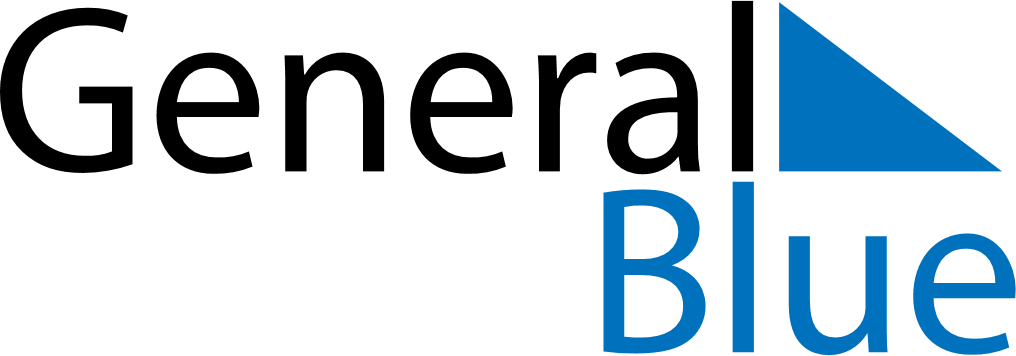 January 2026January 2026January 2026January 2026JapanJapanJapanSundayMondayTuesdayWednesdayThursdayFridayFridaySaturday1223New Year’s DayJanuary 2ndJanuary 2ndJanuary 3rd4567899101112131415161617Coming of Age Day18192021222323242526272829303031